Ш У Ö МПО С Т А Н О В Л Е Н И Еот  30 июня 2016 г.                                                                  №  186гп. Усогорск, Удорского районаРеспублика КомиОб утверждении порядка разработки и утверждения бюджетного прогноза муниципального образования городского поселения «Усогорск»  на долгосрочный периодВ соответствии с ч. 4 ст. 170.1 Бюджетного кодекса Российской Федерации, ст. 4.1, 7 Положение «О бюджетном процессе в городском поселении «Усогорск», утвержденное решением Совета городского поселения «Усогорск» от 24 декабря 2015 года № III-41/2, в целях координации работы по своевременному и качественному составлению проекта бюджета муниципального образования городского поселения «Усогорск» на очередной финансовый год и плановый период, постановляю:1. Утвердить Порядок разработки и утверждения бюджетного прогноза МО ГП «Усогорск»  на долгосрочный период согласно приложению.2. Контроль за исполнением настоящего постановления возложить на главного бухгалтера администрации МО ГП «Усогорск».3.  Настоящее постановление вступает в силу со дня его официального обнародования.Руководитель администрации городского поселения «Усогорск» 					        И.М. Кузнецов	Приложение 1к постановлению администрации городского поселения «Усогорск» от «30» июня  2016 года № 186Порядок разработки и утверждения бюджетного прогноза МО ГП «Усогорск» на долгосрочный периодНастоящим Порядком устанавливаются механизм разработки и утверждения, период действия, а также требования к составу и содержанию бюджетного прогноза муниципального образования городского поселения «Усогорск» на долгосрочный период (далее - Бюджетный прогноз).1. Общие положения1. Бюджетный прогноз разрабатывается в целях определения финансовых ресурсов, которые необходимы и могут быть направлены на достижение целей, сформулированных в документах стратегического планирования муниципального образования городского поселения «Усогорск» (далее - МО ГП «Усогорск»), при условии обеспечения долгосрочной сбалансированности и устойчивости бюджетной системы МО ГП «Усогорск» и повышении эффективности бюджетных расходов.2. Бюджетный прогноз разрабатывается в соответствии с Бюджетным кодексом Российской Федерации, Положением о бюджетном процессе в МО ГП «Усогорск», утвержденным решением Совета МО ГП «Усогорск» от 24.12.2015  № III-41/2, на основе прогноза социально-экономического развития МО ГП «Усогорск» на долгосрочный период с учетом бюджетного прогноза Республики Коми на долгосрочный период, Стратегии социально-экономического развития Республики Коми и Стратегии социально-экономического развития МО ГП «Усогорск».3. В целях настоящего Порядка под периодом прогнозирования понимается срок, на который формируется Бюджетный прогноз.2. Требования к составу и содержанию Бюджетного прогноза4. Бюджетный прогноз включает основные параметры бюджета МО ГП «Усогорск», консолидированного бюджета МО ГП «Усогорск» (далее - Параметры).5. Параметры, утверждаемые Бюджетным прогнозом, содержат показатели доходов, расходов, дефицита (профицита) консолидированного бюджета МО ГП «Усогорск», бюджета МО ГП «Усогорск».Прогноз Параметров составляется по форме, установленной настоящим Порядком (таблица 1 приложения к настоящему Порядку).В составе Параметров указываются прогнозируемый объем муниципального долга МО ГП «Усогорск» и ожидаемый объем расходов на его обслуживание.6. Информация о предельных объемах финансового обеспечения реализации муниципальных программ МО ГП «Усогорск» на период их действия отражается по форме, установленной настоящим Порядком (таблица 2 приложения к настоящему Порядку).3. Разработка Бюджетного прогноза,его утверждение и актуализация7. Разработка Бюджетного прогноза осуществляется финансовым управлением администрации МР «Удорский» (далее - Финуправление).8. Период прогнозирования Бюджетного прогноза не может быть менее 6 лет и должен соответствовать периоду, на который формируется прогноз социально-экономического развития МО ГП «Усогорск» на долгосрочный период.Бюджетный прогноз на долгосрочный период разрабатывается каждые три года на шесть и более лет на основе прогноза социально-экономического развития муниципального образования на соответствующий период.Бюджетный прогноз подлежит ежегодному изменению с учетом изменений прогноза социально-экономического развития МО ГП «Усогорск» на долгосрочный период и принятого решения Совета МО ГП «Усогорск» о бюджете МО ГП «Усогорск» на очередной финансовый год и плановый период без продления периода его действия.Бюджетный прогноз разрабатывается каждые три года с одновременным продлением периода прогнозирования.9. В целях формирования проекта Бюджетного прогноза (проекта изменений Бюджетного прогноза) на очередной период прогнозирования в срок до 15 октября текущего года администрация МО ГП «Усогорск» представляет в Финуправление проект прогноза социально-экономического развития МО ГП «Усогорск» на долгосрочный период.10. Финуправление запрашивает необходимую для разработки и формирования проекта Бюджетного прогноза (проекта изменений Бюджетного прогноза) информацию у администрации МО ГП «Усогорск».11. Проект Бюджетного прогноза (проект изменений Бюджетного прогноза) на очередной период прогнозирования представляется в администрацию МО ГП «Усогорск» (далее - Администрация) в составе документов и материалов, представляемых одновременно с проектом бюджета МО ГП «Усогорск» на очередной финансовый год и плановый период, в соответствии с установленными порядком и сроком.12. После принятия решения Совета МО ГП «Усогорск» о бюджете МО ГП «Усогорск» на очередной финансовый год и плановый период Финуправление готовит и вносит в установленном порядке проект постановления Администрации об утверждении Бюджетного прогноза (изменений Бюджетного прогноза) в срок, не превышающий одного месяца со дня официального опубликования решения Совета МО ГП «Усогорск» о бюджете МО ГП «Усогорск» на очередной финансовый год и плановый период.13. Утверждение Бюджетного прогноза (изменений Бюджетного прогноза) осуществляется Администрацией в срок, не превышающий двух месяцев со дня официального опубликования решения Совета МО ГП «Усогорск» о бюджете МО ГП «Усогорск» на очередной финансовый год и плановый период.Приложение 2 	к Порядку разработки и утверждения бюджетного прогноза МО ГП «Усогорск» на долгосрочный периодТаблица 1Прогнозосновных параметров бюджета МО ГП «Усогорск»тыс. рублейТаблица 2Предельные объемыфинансового обеспечения реализации муниципальных программМО ГП «Усогорск»тыс. рублей--------------------------------Примечания:N - первый год периода прогнозирования;i - последний год периода прогнозирования.«Усогорск» каровмÖдчÖминлÖнмуниципальнÖй юконсаадминистрация веськÖдлысь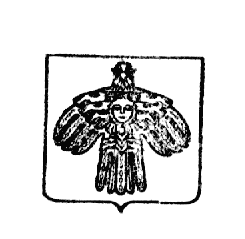 Руководитель администрации муниципального образования городского поселения «Усогорск»ПоказательГод периода прогнозированияГод периода прогнозированияГод периода прогнозированияГод периода прогнозированияГод периода прогнозированияГод периода прогнозированияГод периода прогнозированияПоказательNN + 1N + 2N + 3N + 4Ni - 5NiБюджет МО ГП «Усогорск»Бюджет МО ГП «Усогорск»Бюджет МО ГП «Усогорск»Бюджет МО ГП «Усогорск»Бюджет МО ГП «Усогорск»Бюджет МО ГП «Усогорск»Бюджет МО ГП «Усогорск»Бюджет МО ГП «Усогорск»ДоходыРасходыв том числе расходы на обслуживание муниципального долгадефицит/профицитмуниципальный долг на первое января очередного годаНаименованиеБюджетБюджетБюджетОценкаОценкаОценкаОценкаНаименованиеNN + 1N + 2N + 3N + 4Ni - 5NiВсегоРасходы на реализацию муниципальных программ МО ГП «Усогорск», из них:1.2....